SeasonsWe are going to be learning about seasons this week.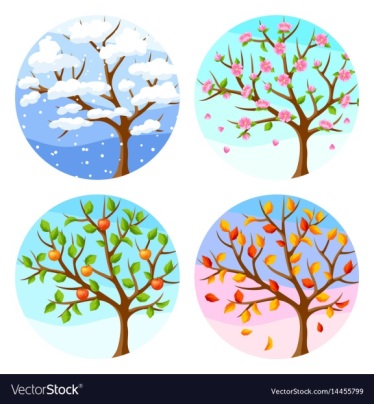 Watch this video: https://www.bbc.co.uk/bitesize/topics/zkvv4wx/articles/zcx3gk7You need to use the information in the video and write down 2 sentences for each season. You can watch the video as many times as you like. Remember our rules for writing a sentence:Think of your sentence. Practise saying your sentence aloud until you can remember it. Write your sentence down. Remember to Fred talk each word. Start your sentence with a capital letter. Finger spaces between every word. A full stop at the end.Read over your sentence to check it makes sense.